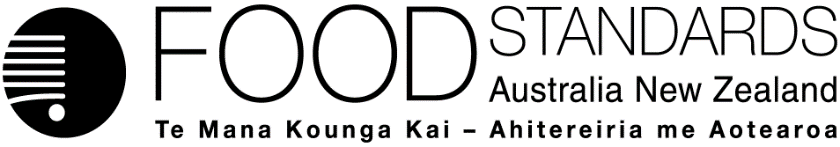 3 August 2017[20–17]Administrative assessment report – Proposal M1015Maximum Residue Limits (2017) DecisionConsultation & assessment timeframeBrief Description of Proposal:To consider varying certain maximum residue limits (MRLs) for residues of specified agricultural and veterinary chemicals that may occur in food commodities.Brief Description of Proposal:To consider varying certain maximum residue limits (MRLs) for residues of specified agricultural and veterinary chemicals that may occur in food commodities.Potentially affected standard:Schedule 20 of the CodeProcedure:  General	Estimated total hours: Maximum 1000 hoursReasons why:Involves assessment of the public health and safety risk of residues of the requested chemicals in the specified food commodities to Australian consumers.Provisional estimated start work:  Late July 2017Other Comments or Relevant Matters:The Proposal will consider varying certain MRLs in the Australia New Zealand Food Standards Code (the Code) to align with those established by Codex or trading partner standards for the requested agricultural and veterinary (agvet) chemicals for food import purposes. This is a routine process that allows the sale of imported food commodities with legitimate residues of agvet chemicals used in their production. The use is consistent with international regulations for the safe and effective use of the agvet chemicals based on good agricultural practice. This Proposal also includes consideration of MRL variations requested by the Australian Pesticides and Veterinary Medicines Authority (APVMA). The APVMA requests may be deletions, reductions or increases of a number of MRLs, as well as inclusions of new food commodities in Schedule 20, following the completion of chemical reviews.Proposal preparedDate:  25 July 2017Proposed length of public consultation period:  4 weeks Proposed timeframe for assessment:Commence assessment (clock starts)	Late July 2017Completion of assessment & preparation of draft food regulatory measure	Late November 2017Public comment period (4 weeks)	Early February 2018Board to complete approval	Mid-June 2018Notification to Forum	Late June 2018Anticipated gazettal if no review requested	 Late August 2018